Муниципальное бюджетное общеобразовательное учреждение«Средняя общеобразовательная школа № 1 пгт. Кировский»П Р И К А ЗОт « 28» августа 2022 г.	№      81 Об организации занятий «Разговор о важном»На	основании	рекомендаций	Департамента	государственной	политики	и управления в сфере общего образования Минпросвещения России от 17.06.2022№ 03-871 «Об организации занятий «Разговор о важном»,ПРИКАЗЫВАЮ:Реализовать в 2022-2023 учебном году в рамках внеурочной деятельности еженедельные информационно-просветительские занятия патриотической, нравственной и экологической направленности «Разговор о важном» (34 часа в учебном году) для обучающихся 1-11 классов по понедельникам нулевым уроком в 8-20. Первое занятие должно состояться 5 сентября 2022 года согласно методическим материалам для организации.Включить в План воспитательной работы тематические классные часы согласно плану (приложение № 1) Проведение занятий «Разговор о важном» возложить на классных руководителей, учителей истории, обществознания.Контроль за исполнением приказа оставить за заместителем директора по воспитательной работе Кардашовой О.А.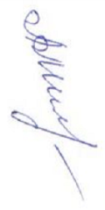 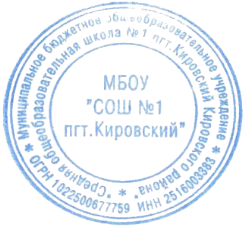 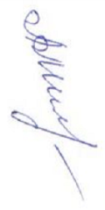 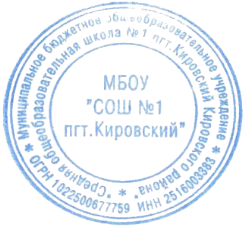 Директор МБОУ «СОШ № 1 пгт. Кировский»                    ________ Л.А. Милюк